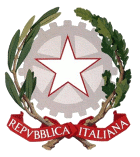 TRIBUNALE DI LUCCAEsecuzioni MobiliariN.                                 R.E.                                                          Cron. ___________________UDIENZA DEL GIORNO ____________________________Nel processo esecutivo mobiliare promosso da:CONTROdinanzi a noi, ______________________ Giudice dell’Esecuzione, assistiti dal sottoscritto cancelliere, chiamato il processo esecutivo mobiliare, sono comparsi:i quali chiedono rinvio.IL GIUDICE DELL’ESECUZIONE,Rinvia all’udienza del ________________________________ ad ore _____________.L’ASSISTENTE GIUDIZIARIO                                                                                IL GIUDICE DELL’ESECUZIONE